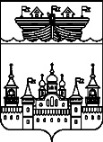 ЗЕМСКОЕ СОБРАНИЕ ВОСКРЕСЕНСКОГО МУНИЦИПАЛЬНОГО РАЙОНА НИЖЕГОРОДСКОЙ ОБЛАСТИРЕШЕНИЕ21 июня 2019 года	№58Отчёт о работе депутата Земского собрания Воскресенского муниципального района Нижегородской области Жарковой О.К.В соответствии с Регламентом Земского собрания района, заслушав и обсудив информацию о работе Жарковой Оксаны Константиновны - депутата Земского собрания Воскресенского муниципального района Нижегородской области от  Благовещенского сельсовета Воскресенского района,Земское собрание  района решило:Информацию и отчет о работе Жарковой Оксаны Константиновны - депутата Земского собрания Воскресенского муниципального района Нижегородской области от  Благовещенского сельсовета Воскресенского района – принять к сведению.Глава местного самоуправления		А.В.Безденежных